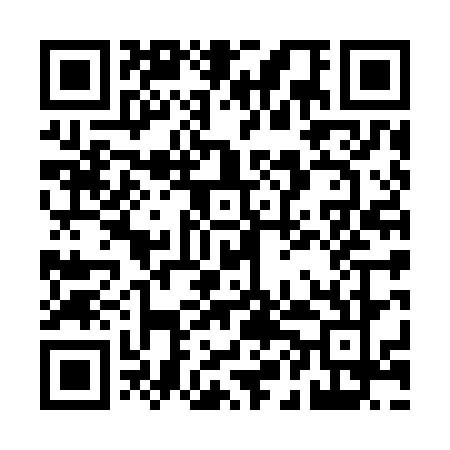 Prayer times for Gatiasyam, BangladeshMon 1 Apr 2024 - Tue 30 Apr 2024High Latitude Method: NonePrayer Calculation Method: University of Islamic SciencesAsar Calculation Method: ShafiPrayer times provided by https://www.salahtimes.comDateDayFajrSunriseDhuhrAsrMaghribIsha1Mon4:365:5312:063:356:197:372Tue4:355:5212:063:356:197:373Wed4:335:5112:053:356:207:384Thu4:325:5012:053:346:207:385Fri4:315:4912:053:346:217:396Sat4:305:4812:043:346:217:397Sun4:295:4712:043:346:227:408Mon4:285:4612:043:346:227:419Tue4:275:4512:043:336:237:4110Wed4:255:4412:033:336:237:4211Thu4:245:4312:033:336:247:4212Fri4:235:4212:033:336:247:4313Sat4:225:4112:033:336:257:4414Sun4:215:4012:023:326:257:4415Mon4:205:3912:023:326:257:4516Tue4:195:3812:023:326:267:4617Wed4:175:3712:023:326:267:4618Thu4:165:3612:013:326:277:4719Fri4:155:3512:013:316:277:4820Sat4:145:3412:013:316:287:4821Sun4:135:3412:013:316:287:4922Mon4:125:3312:013:316:297:5023Tue4:115:3212:003:316:297:5024Wed4:105:3112:003:306:307:5125Thu4:095:3012:003:306:307:5226Fri4:085:2912:003:306:317:5227Sat4:075:2812:003:306:317:5328Sun4:065:2812:003:296:327:5429Mon4:055:2711:593:296:327:5530Tue4:045:2611:593:296:337:55